SymbolVocabularyMethod+add                        plusmore                       sumsum                        altogethertotal12 +  13   = 25 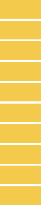 -subtraction                   minussubtract                        lesstake awaydifference between 23 – 12 = 11÷division                         sharedivide                     divided intoshare equallyequal groups of 20 ÷ 4 = 5xmultiplication       multiple oflots of                   timesmultiply                 groups ofmultiplied by          arrayrepeated addition4 x 2 = 8=equals                       equivalenttotal                         balancesame as12 + 3 = 11 + 4Fractions     1        numerator tells you how many boxes to count     2      denominator tells you how many boxes to draw½ of 8 = 4